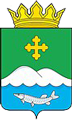 Дума Белозерского муниципального округа Курганской областиРЕШЕНИЕот 17 июня 2022 года № 78                  с. БелозерскоеОб утверждении отчета об исполнении бюджета Скатинского сельсовета за 3 месяца 2022 годаЗаслушав отчет об исполнении бюджета Скатинского сельсовета за 3 месяца 2022 года, Дума Белозерского муниципального округаРЕШИЛА:1. Утвердить отчет об исполнении бюджета Скатинского сельсовета за 3 месяца 2022 года по доходам в сумме 1261.632 тыс. руб. и расходам в сумме 968.168 тыс. руб., превышение доходов над расходами (дефицит бюджета) Скатинского сельсовета в сумме 293,464 тыс. руб.2. Утвердить источники внутреннего финансирования дефицита бюджета Скатинского сельсовета за 3 месяца 2022 года согласно приложению 1 к настоящему решению.3. Утвердить распределение бюджетных ассигнований по разделам, подразделам классификации расходов бюджета Скатинского сельсовета на 2022 год согласно приложению 2 к настоящему решению.4. Утвердить ведомственную структуру расходов бюджета Скатинского сельсовета на 2022 год согласно приложению 3 к настоящему решению.5. Утвердить программу муниципальных внутренних заимствований Скатинского сельсовета на 2022 год согласно приложению 4 к настоящему решению.6. Разместить настоящее решение на официальном сайте Администрации Скатинского сельсовета в информационно-коммуникационной сети Интернет.Председатель Думы Белозерского муниципального округа                                                   П.А. МакаровГлава Белозерского района                                                                     А.В. ЗавьяловПриложение 1к решению Думы Белозерского муниципального округа от «___» ________2022 года №___ «Об утверждении отчета об исполнении бюджета Скатинского сельсовета за 3 месяца 2022 года»Источники внутреннего финансирования дефицита бюджета Скатинского сельсовета за 2022 год(тыс. руб.)Приложение 2к решению Думы Белозерского муниципального округа от «___» ________2022 года №___ «Об утверждении отчета об исполнении бюджета Скатинского сельсовета за 3 месяца 2022 года»Распределение бюджетных ассигнований по разделам и подразделам классификации расходов бюджета Скатинского сельсовета на 2022 год.(тыс. руб.)Приложение 3к решению Думы Белозерского муниципального округа от «___» ________2022 года №___ «Об утверждении отчета об исполнении бюджета Скатинского сельсовета за 3 месяца 2022 года»Ведомственная структура расходов бюджета Скатинского сельсоветана 2022 год Приложение 4к решению Думы Белозерского муниципального округа от «___» ________2022 года №___ «Об утверждении отчета об исполнении бюджета Скатинского сельсовета за 3 месяца 2022 года»Программа муниципальных внутренних заимствований Скатинского сельсовета на 2022 год(тыс. руб.)Глава Баяракского сельсоветаВ.И. АрефьевГлава Белозерского сельсоветаМ.П. КозловГлава Боровлянского сельсоветаС.П. АртемьевВрип Главы Боровского сельсоветаС.Л. ЧеркащенкоИ.о. Главы Вагинского сельсоветаЮ.С. АксеноваГлава Зарослинского сельсоветаН.Г. ОлларьГлава Камаганского сельсоветаС.В. СоловаровГлава Нижнетобольного сельсоветаА.А. КолесниковГлава Новодостоваловского сельсоветаА.А. ПуховГлава Памятинского сельсоветаТ.А. РадченкоГлава Першинского сельсоветаН.В. СахаровГлава Пьянковского сельсоветаН.В. СоколовГлава Речкинского сельсоветаЮ.В. СтенниковГлава Рычковского сельсоветаН.М. ФатькинаГлава Светлодольского сельсоветаН.В. БревновГлава Скатинского сельсоветаЯ.А. ГолубцовГлава Скопинского сельсоветаА.М. ЗотинаГлава Ягоднинского сельсоветаЛ.Я. ЧебыкинаКод бюджетной классификации РФВиды государственных заимствованийПлан на годИсполнение% исполнения за годИсточники внутреннего финансирования дефицита бюджета0,0-293,4640,0из них:01050000000000000Изменение остатков средств на счетах по учету средств бюджета0,0-293,4640,001050201000000510Увеличение прочих остатков денежных средств бюджетов поселений-4091,006-1261,63223,001050201000000610Уменьшение прочих остатков денежных средств бюджетов поселений4091,006968,16824,0Всего источников финансирования дефицита бюджета0,0-293,4640,0Наименование РзПРплан на годисполнение за год% исполненияОБЩЕГОСУДАРСТВЕННЫЕ ВОПРОСЫ011560,566303,46119,45Функционирование высшего должностного лица субъекта Российской Федерации и муниципального образования0102308,70760,49119,59Функционирование Правительства Российской Федерации, высших исполнительных органов государственной власти субъектов Российской Федерации, местных администраций01041242,853239,96619,3101111,00,00,0Другие общегосударственные вопросы01138,0063,037,47НАЦИОНАЛЬНАЯ ОБОРОНА0289,09,94711,18Мобилизационная и вневойсковая подготовка020389,09,94711,18НАЦИОНАЛЬНАЯ БЕЗОПАСНОСТЬ И ПРАВООХРАНИТЕЛЬНАЯ ДЕЯТЕЛЬНОСТЬ031328,281265,19419,97Обеспечение пожарной безопасности03101328,281265,19419,97НАЦИОНАЛЬНАЯ ЭКОНОМИКА04333,0118,66435,63Дорожное хозяйство (дорожные фонды)0409333,0118,66435,63ЖИЛИЩНО-КОММУНАЛЬНОЕ ХОЗЯЙСТВО0510,00,00,0Благоустройство050310,00,00,0ОБРАЗОВАНИЕ07160,076,33047,71Общее образование0702160,076,33047,71КУЛЬТУРА, КИНЕМАТОГРАФИЯ08610,159194,12731,82Обеспечение деятельности учреждений культуры0801136,29656,95941,79Другие вопросы в области культуры, кинематографии0804473,863137,16828,95ИТОГО РАСХОДОВ4091,006967,72323,65НаименованиеРаспРаздел,подразделЦСВРПлан 2022 годаИсполнениеИсполнение% исполненияАдминистрация Скатинского сельсовета0994091,006967,723967,72323,65ОБЩЕГОСУДАРСТВЕННЫЕ ВОПРОСЫ09901001560,566303,461303,46119,45Функционирование высшего должностного лица субъекта Российской Федерации и муниципального образования0990102308,70760,9160,9119,59Непрограммное направление деятельности органов власти местного самоуправления09901027100000000308,70760,9160,9119,59Обеспечение функционирования Главы муниципального образования09901027110000000308,70760,9160,9119,59Глава муниципального образования09901027110083010308,70760,9160,9119,59Расходы на выплату персоналу в целях обеспечения выполнения функций государственными (муниципальными) органами, казенными учреждениями, органами управления государственными внебюджетными фондами09901027110083010100308,70760,9160,9119,59Функционирование Правительства Российской Федерации, высших исполнительных органов государственной власти субъектов Российской Федерации, местных администраций09901041242,853239,966239,96619,31Непрограммное направление деятельности органов власти местного самоуправления099010471000000001242,853239,966239,96619,31Обеспечение деятельности местной администрации099010471300000001242,853239,966239,96619,31Центральный аппарат099010471300830401242,853239,966239,96619,31Расходы на выплату персоналу в целях обеспечения выполнения функций государственными (муниципальными) органами, казенными учреждениями, органами управления государственными внебюджетными фондами099010471300830401001060,471207,560207,56019,57Закупка товаров, работ и услуг для государственных (муниципальных) нужд09901047130083040200174,48225,20925,20914,45Иные бюджетные ассигнования099010471300830408007,97,1977,19791,1Резервные фонды09901111,00,00,00,0Непрограммные направления деятельности органов власти местного самоуправления099011171000000001,00,00,00,0Резервный фонд местной администрации0990171400830501,00,000,000,0Составление протоколов099011371400161000,0060,00,00,0Иные бюджетные ассигнования099011371400161002000,0060,00,00,0Иные общегосударственные вопросы099011371400830708,03,03,037,47Расходы на проведение конкурсов и мероприятий099011371400830708,03,03,037,47Закупка товаров, работ и услуг для обеспечения государственных (муниципальных) нужд099011371400830702008,03,03,037,47Национальная оборона099020089,09,9479,94711,18Мобилизационная и войсковая подготовка099020389,09,9479,94711,18Непрограммное направление деятельности органов власти местного самоуправления0990203710000000089,09,9479,94711,18Иные непрограммные мероприятия0990203714000000089,09,9479,94711,18Осуществление первичного воинского учета на территориях, где отсутствуют военные комиссариаты0990203714500118089,09,9479,94711,18Расходы на выплату персоналу в целях обеспечения выполнения функций государственными (муниципальными) органами, казенными учреждениями, органами управления государственными внебюджетными фондами0990203714500118010070,09,9479,94714,21Закупка товаров, работ и услуг для государственных (муниципальных) нужд0990203714500118020019,00,00,00,0Национальная безопасность и правоохранительная деятельность09903001328,281265,194265,19419,97Обеспечение пожарной безопасности09903101328,281265,194265,19419,97Муниципальная программа «Пожарная безопасность Скатинского сельсовета на 2019-2021 годы»099031001000000001328,281265,194265,19419,97Обеспечение деятельности муниципальных пожарных постов099031001083091328,281265,194265,19419,97Расходы на выплату персоналу в целях обеспечения выполнения функций государственными (муниципальными) органами, казенными учреждениями, органами управления государственными внебюджетными фондами099031001001830901001216,581262,894262,89421,61Закупка товаров, работ и услуг для государственных (муниципальных) нужд09903100100183090200107,70,00,00,0Иные бюджетные ассигнования099031001001830908004,02,32,357,5Национальная экономика0990400333,0118,664118,66435,63Дорожное хозяйство (дорожные фонды)0990409333,0118,664118,66435,63Непрограммное направление деятельности органов власти местного самоуправления09904097100000000333,0118,664118,66435,63Иные непрограммные мероприятия09904097140000000333,0118,664118,66435,63Осуществление мероприятий в сфере дорожной деятельности09904097140083110333,0118,664118,66435,63Закупка товаров, работ и услуг для государственных (муниципальных) нужд09904097140083110200333,0118,664118,66435,63Жилищно-коммунальное хозяйство099050010,00,00,00,0Благоустройство0990503070000000010,00,00,00,0Прочие мероприятия по благоустройству0990503070018318010,00,00,00,0Закупка товаров, работ и услуг для государственных (муниципальных) нужд0990503070018318020010,00,00,00,0КУЛЬТУРА, КИНЕМАТОГРАФИЯ 09908610,159194,127194,12731,82Культура09908010900000000136,29656,95956,95941,79Долгосрочная муниципальная программа «Развитие культуры Скатинского сельсовета на 2019-2021 годы»09908010900000000136,29656,95956,95941,79Обеспечение деятельности учреждений культуры09908010900100000136,29656,95956,95941,79Обеспечение деятельности Домов культуры09908010900183230115,44636,11136,11131,28Расходы на выплату персоналу в целях обеспечения выполнения функций государственными (муниципальными) органами, казенными учреждениями, органами управления государственными внебюджетными фондами0990801090018323010031,87131,87131,871100,00Закупка товаров, работ и услуг для обеспечения государственных (муниципальных) нужд0990801090018323020082,63,2643,2643,95Иные бюджетные ассигнования099080109001832308000,9760,9760,976100,00Обеспечение деятельности библиотек0990801090018324020,84820,84820,848100,0Расходы на выплату персоналу в целях обеспечения выполнения функций государственными (муниципальными) органами, казенными учреждениями, органами управления государственными внебюджетными фондами0990801090018324010020,84820,84820,848100,0Другие вопросы в области культуры, кинематографии0990804473,862137,168137,16828,95Непрограммные направления деятельности органов власти местного самоуправления09908040900000000473,862137,168137,16828,95Обеспечение деятельности учреждений культуры09908040900100000473,862137,168137,16828,95Обеспечение деятельности хозяйственной группы09908040900183250473,862137,168137,16828,95Расходы на выплату персоналу в целях обеспечения выполнения функций государственными (муниципальными) органами, казенными учреждениями, органами управления государственными внебюджетными фондами09908040900183250100473,862137,168137,16828,95ОБРАЗОВАНИЕ09907160,076,3376,3347,71Общее образование0990702160,076,3376,3347,71Непрограммные направления деятельности органов власти местного самоуправления09907027100000000160,076,3376,3347,71Иные непрограммные мероприятия09907027140000000160,076,3376,3347,71Обеспечение деятельности школ-детских садов, школ начальных, неполных, средних09907027140083220160,076,3376,3347,71Закупка товаров, работ и услуг для обеспечения государственных (муниципальных) нужд09907027140083220200160,076,3376,3347,71ИтогоИтогоИтогоИтогоИтого4091,006967,723967,72323,65№ п/пВид долговых обязательствСуммав том числе средства, направляемые на финансирование дефицита бюджета Скатинского сельсовета1.Договоры и соглашения о получении Скатинским сельсоветом бюджетных кредитов от бюджетов других уровней бюджетной системы Курганской области00     в том числе:ПривлечениеПогашение2.Кредитные соглашения и договоры, заключаемые Скатинским сельсоветом с кредитными организациями00     в том числе:ПривлечениеПогашение3.Предоставление государственных гарантий004.Исполнение государственных гарантий00Всего:00